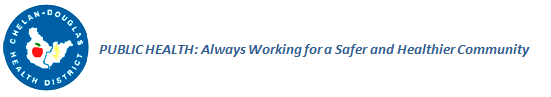 Data Sources This is a sample list of health indicator websites and reference tools. There are many other data resources available. America’s Health Rankingshttp://www.americashealthrankings.org Annual assessments of U.S. health on a state-by-state basis. Behavioral Risk Factor Surveillance System (BRFSS) http://www.cdc.gov/brfss/U.S. residents participate in surveys about their health-related risk behaviors, chronic health conditions, and use of preventive services. Centers for Disease Control and Prevention’s Division of Nutrition, Physical Activity, and Obesity http://nccd.cdc.gov/NPAO_DTM/State-specific behavior, policy and environmental indicators from multiple data sources about obesity, nutrition, physical activity and breastfeeding. Chelan Douglas Trends  http://www.chelandouglastrends.ewu.edu/Indicators from multiple data sources about the NCW region, including people, culture and leisure activities, economics, education, the environment, health, housing, public safety, and transportation.  Community Commonshttp://www.communitycommons.org/Data from multiple sources. A variety of information can be layered in many ways on maps or tables. Create your own maps and tables on the site. County Health Rankings and Road Mapshttp://www.countyhealthrankings.org/ Vital health factors, such as high school graduation rates, obesity, smoking, unemployment, access to healthy foods, the quality of air and water, income, and teen births. Data is available for most U.S. counties, including Chelan, Douglas, Okanogan and Grant, and is updated annually.   Data Sources (page 2) ___________________________________________________________CWH Community Health Needs Assessment Report and Implementation Plan (2013) http://www.cwhs.com/healthinfo/CHNA.aspxA four-county regional assessment of health needs and implementation plans compiled by Community Choice Healthcare Network and Central Washington Hospital. Healthy Youth Survey http://www.askhys.net/A self-reported, bi-annual survey of WA State students in grades 6, 8, 10 and 12. Students answer questions about drug use (e.g., tobacco, alcohol, marijuana), safety and violence, diet, activity levels, and related topics. WA-ASSESSAn electronic forum open to anyone interested in community health assessment in Washington State, WA-Assess is one of many listservs available on the WA State DOH website. Joint this listserv at: http://listserv.wa.gov/archives/wa-assess.html. 